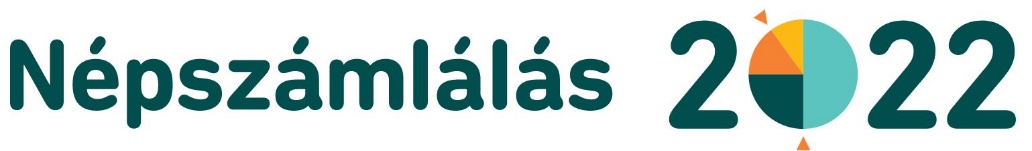 JELENTKEZÉSI LAP számlálóbiztosok részéreAlulírottNÉV: ………….......….............……………………………………….............................................................SZÜLETÉSI HELY:………….......….............………………………………………..................................................................SZÜLETÉSI IDŐ:………….......….............………………………………………..................................................................LAKCÍM:irányítószám, város: ……………..................................................……………………………………………………...............utca, házszám, emelet,ajtó: …………………………………………………..........................................................................TELEFONSZÁM:………….......….............………………………………………............................................................E-MAIL CÍM: ……….......….............………………………………………................................................................LEGMAGASABB ISKOLAI VÉGZETTSÉG: középiskola főiskola, egyetemszámlálóbiztosnak jeletkezem. Nyilatkozom arról, hogy rendelkezem saját informatikai eszközzel és internet eléréssel (PC, laptop, tablet, stb.) az otthoni felkészüléshez, valamint elektronikus és mobiltelefonos elérhetőséggel.Kelt: ……………….……………………………………………….       jelentkező aláírása